NOTES: Sea Floor Spreading        Name: ________________________________________________________ Per____History : Prior to the 1950’s not much was known about the ocean floor. This changed due to the work of Admiral Harry Hess, a Naval officer and a geology professor at Princeton University. Hess was intrigued with Wegener’s ideas on Continental Drift and the mechanism of continental movement.  Hess presented his ideas in a paper titled “History of Ocean Basins”. What did Harry Hess hypothesize about the ocean floor? ____________________________________________________________________________________________________________________________________________________________________________________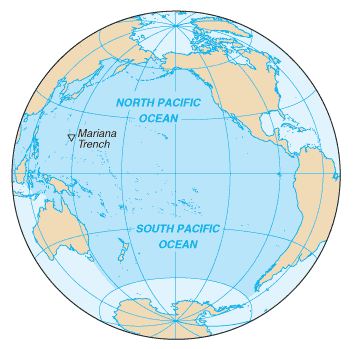 The Ocean FloorHow do we know the topography of the ocean floor? Name the technology and explain how it works.________________________________________________________________________________________________What are ocean ridges and how are they formed? ___________________________________________________________________________________________________________________________________________What are ocean trenches and how are they formed? _________________________________________________________________________________________________________________________________________Name the deepest trench in the ocean. Where is this trench located? __________________________________________________________________________________________How do we know what the bottom of trenches look like?   ___________________________________________________________________________________________________________________________________How does sea floor spreading work? Explain what is happening in the diagram below. _____________________________________________________________________________________________________________________________________________________________________________________________________________________________________________________________________________Why is the ocean floor so young? (Geologically speaking) How old are the oldest rocks in the ocean floor? ___________________How old are the oldest continental rocks? ________________________  Why is there a difference?____________________________________A Geomagnetic Time ScaleBasalt is rich in iron (remember – it’s a mafic, extrusive igneous rock). The iron-containing minerals align with the Earth’s magnetic field. Once the rock cools the minerals stay aligned. The magnetic field has reversed several times in geologic history. These flips in polarity are recorded in the rocks. 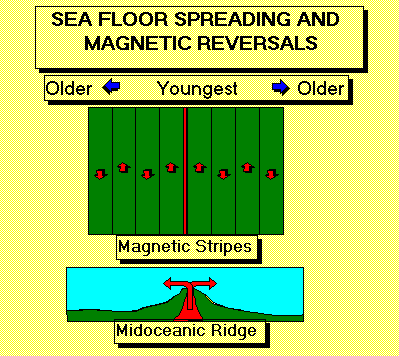 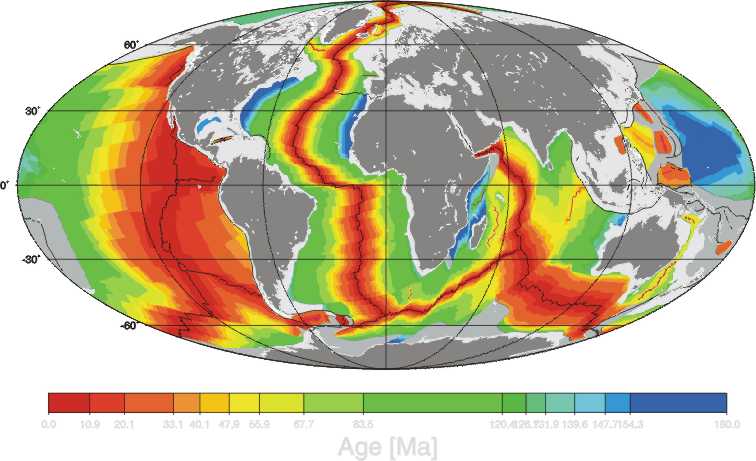 An isochron is a line on a map that connects points that have the same age. What pattern do you notice in the isochron map to the right? ______________________________________________________________________________________________________________________________Wegener’s Missing Mechanism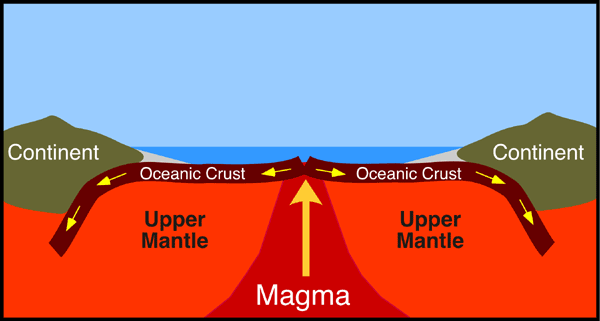 How did Harry Hess provide additional evidence to support Alfred Wegener’s hypothesis of continental drift?  _______________________________________HOT SPOTS ARE: ______________________________________________________________________________________________________________________________________________________________________Example is located: _____________  Why are they not REAL volcanoes? _______________________________